Útvonal:	Budakeszi Vadaskert, Parkoló (317 m, P+) – Kecske-hát (453 m, P) – Kopasz-erdő-tető (526 m, P, P∆) – Nagy-Kopasz (559 m, K+, Z∆) – Hármashatár (500 m, Z∆, ZT) – Nagy-Sziklafal (463 m, P∆, Z+) - Hárs-bokor-hegy (437 m, (-)) – Budakeszi Vadaskert, Parkoló (317 m, Z+)  Túratáv:		19km	        	   Emelkedő:		400mMinősítő pontok:	28,5+8+3=40 pontMTSZ térkép:		231687166 Odautazás:	MÁV		Tárnok			07:25	38km/745.-Ft	Érd alsó		07:29	 Bp. Kelenföld		07:41Bp. Déli		07:49BKV busz	Bp. Széll Kálmán tér, 22A,2-4 percenként indulKöltség:	Az utazást mindenki egyénileg rendezi!		A Mikulás csomagra 500.- Ft befizetés szükséges!!!Találkozó: 840-kor a Budakeszi Vadaspark Parkolójában!!!	Jelentkezés:		Muskovics Andrásnál  2022.12.01. 15:00 óráig                           	tel.: +36-20-9339-045		e-mail: muskovicsandras@gmail.com  Hazautazás:	MÁV			Bp. Déli pu.	16:10	16:40	17:10	17:40	18:10	24km /465.-Ft	Tárnok		16:30	17:00	17:30	18:00	18:30Megjegyzések:	Élelemről mindenki maga gondoskodik! Öltözz rétegesen, az időjárásnak megfelelően!Tartalék, száraz, váltóruhát a hátizsák elbírja!    	Légy előrelátó, számíts az esőre, ha szeretnénk is hogy ne essen!A túrán mindenki saját felelősségére vehet részt!Ne feledd,	az	egészségedért	SAJÁT MAGAD	teheted		a	legtöbbet!Jó időt! 								           	    Jó szórakozást!Szeretettel várja a túratársakat:Muskovics AndrástúravezetőMOL NyRt. Dunai Finomító Természetbarát SzakosztályT Ú R A K I  Í R Á S	                           2022. december 03. Közeli dombokonTerület:                                                             Budai-hegység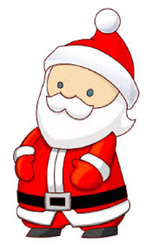 